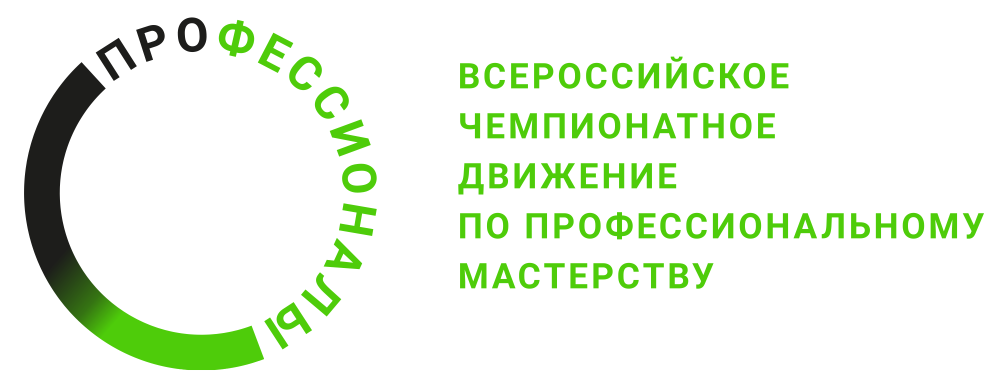 ПРОГРАММА ПРОВЕДЕНИЯРегионального этапа чемпионата Московской областипо компетенции «Обслуживание и ремонт устройств железнодорожной автоматики и телемеханики»Общая информацияОбщая информацияПериод проведения01.12.2023 – 04.12.2023Место проведения и адрес площадкиМосковский колледж транспорта РУТ(МИИТ)ФИО Главного экспертаИванов Иван ИвановичКонтакты Главного эксперта8-000-234-56-78, prof@mail.ruД-2  / «01» декабря 2023 г.Д-2  / «01» декабря 2023 г.09:00-11:00Приемка площадки к проведению отборочного этапа Чемпионата по профессиональному мастерству «Профессионалы»:Проверка готовности площадки к проведению соревнований, соответствие инфраструктурному листу, плану застройки, работа камер, рабочее состояние техники (тестирование интерактивного и цифрового оборудования).11:00-12:00Консультация технических администраторов площадки12:15-12.15Подписание Акта готовности площадки к проведению чемпионатаД-1  / «02» декабря 2023 г.Д-1  / «02» декабря 2023 г.09:30-09:45Регистрация конкурсантов, экспертов-наставников, индустриального эксперта.09:45-10:00Инструктаж по ТБ и ОТ.10:00-10:15Жеребьевка – распределение конкурсных рабочих мест.10:15-12.15Знакомство конкурсантов с площадкой и оборудованием, с конкурсной и нормативной документацией12:15-12:30Оформление и подписание протоколов.12:30-14.00Работа экспертов-наставников с конкурсной и нормативной документацией.14:00-18:00Чемпионат экспертов. Распределение ролей между экспертами.Внесение 30% изменений в задания.Подписание регламентирующих документов, протоколов.Д1  / «03» декабря 2023 г.Д1  / «03» декабря 2023 г.8.30 - 8.45Брифинги на конкурсных площадках.8.45 – 9.00Инструктаж конкурсантов, жеребьевка, знакомство с актуализированным КЗ9.00 – 12.00Модуль А. «Поиск отказов и устранение неисправностей в нестандартных ситуациях»12.00 -12.30Обед12.30 -12.40Жеребьевка, знакомство с актуализированным КЗ12.40- 14.40Модуль В. «Разборка, ремонт, сборка и контрольные испытания приборов СЦБ и ЖАТ»14.40-15.00Технический перерыв15.00 – 17.00Собрания экспертов: подведение итогов дня. Внесение результатов в ЦСО.Д2  / «04» декабря 2023 г.Д2  / «04» декабря 2023 г.8.30 – 8.45Брифинги на конкурсных площадках.8.45 – 9.00Инструктаж конкурсантов, жеребьевка, знакомство с актуализированным КЗ9.00 – 12.00Модуль Б. «Проектирование, монтаж, включение и наладка электрической схемы»12.00 – 12.30Обед12.30 – 14.30Модуль Б. «Проектирование, монтаж, включение и наладка электрической схемы»14.30 – 14.40Жеребьевка, знакомство с актуализированным КЗ14.40 – 15.40Модуль Г. «Техническое обслуживание устройств СЦБ и ЖАТ.»15.40 – 17.40Собрания экспертов: подведение итогов дня. Внесение результатов в ЦСО. Подписание протоколов.